        DISTRICT DE LA SARTHE DE FOOTBALL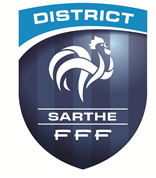      Commission des JeunesSAISON : 2022 / 2023DISPOSITION CONCERNANT L'EPREUVE DE JONGLERIES :Cette épreuve sera organisée avant les matchs.Toutes les équipes présentes participent à l'épreuve de jongleries. Cette épreuve départagera les équipes en cas d'égalité au classement à l’issue des matchs.Il sera tenu compte du total des 8 meilleurs résultats sur les 12 participants de chaque équipe sur l'ensemble des contacts (pieds et tête).Libre choix de monter le ballon avec le pied de son choix.En cas d'égalité dans le total des contacts, les équipes seront départagées suivant l'ordre ci-après :A - ADDITION AU TOTAL DES 8 MEILLEURS1er au total du 9ème 2ème au total du 10ème 3ème au total du 11ème4ème au total du 12èmeEGALITE - DECOMPTE DES POINTS :Dans chaque poule, un classement sera établi en fonction du barème suivant :match gagné	4 points.match nul	2 points.match perdu	1 point.match perdu par pénalité	0 point.Si deux ou plusieurs équipes sont à égalité de points au classement, le premier et le seul critère pour les départager est l’épreuve des jongleries.